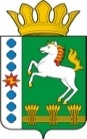 КОНТРОЛЬНО-СЧЕТНЫЙ ОРГАН ШАРЫПОВСКОГО РАЙОНАКрасноярского краяЗаключениена проект Постановления администрации Шарыповского района «О внесении изменений в Постановление администрации Шарыповского района от 30.10.2013 № 840-п «Об утверждении муниципальной программы «Управление муниципальным имуществом и земельными ресурсами и развитием предпринимательства Шарыповского района» (в ред. от 16.02.2016 №77-п)10 июня 2016 год 								              № 60Настоящее экспертное заключение подготовлено Контрольно – счетным органом Шарыповского района на основании ст. 157 Бюджетного  кодекса Российской Федерации, ст. 9 Федерального закона от 07.02.2011 № 6-ФЗ «Об общих принципах организации и деятельности Контрольно – счетных органов субъектов Российской Федерации и муниципальных образований», ст. 15 Решения Шарыповского районного Совета депутатов от 20.09.2012 № 31/289р «О внесении изменений и дополнений в Решение Шарыповского районного Совета депутатов от 21.06.2012 № 28/272р «О создании Контрольно – счетного органа Шарыповского района» (в ред. от 20.03.2014 № 46/536р, от 25.09.2014 № 51/573р, от 26.02.2015 № 56/671р) и в соответствии со стандартом организации деятельности Контрольно – счетного органа Шарыповского района СОД 2 «Организация, проведение и оформление результатов финансово – экономической экспертизы проектов Решений Шарыповского районного Совета депутатов и нормативно – правовых актов по бюджетно – финансовым вопросам и вопросам использования муниципального имущества и проектов муниципальных программ» и утвержденного приказом Контрольно – счетного органа Шарыповского района от 16.12.2013 № 29.Представленный на экспертизу проект Постановления администрации Шарыповского района «О внесении изменений в Постановление администрации Шарыповского района от 30.10.2013 № 840-п «Об утверждении муниципальной программы «Управление муниципальным имуществом и земельными ресурсами и развитием предпринимательства Шарыповского района» (в ред. от 30.07.2014 № 548-п, от 21.08.2014 № 609-п, от 28.10.2014 № 842-п, от 14.08.2015 № 462-п, от 02.11.2015 № 613-п, от 16.02.2016 № 77-п) направлен в Контрольно – счетный орган Шарыповского района 09 июня 2016 года. Разработчиком данного проекта Постановления является администрация Шарыповского района.Основанием для разработки муниципальной программы является:- статья 179 Бюджетного кодекса Российской Федерации;- постановление администрации Шарыповского района от 30.07.2013 № 540-п «Об утверждении Порядка принятия решений о разработке  муниципальных программ Шарыповского района, их формировании и реализации» (в ред. от 29.06.2015 № 407-п);- распоряжение администрации Шарыповского района от 02.08.2013  № 258-р «Об утверждении перечня муниципальных программ Шарыповского района» (в ред. от 29.07.2014 № 293а-р).Исполнитель муниципальной программы администрация Шарыповского района.Соисполнитель муниципальной программы отсутствуют.Подпрограммы муниципальной программы:Управление и распоряжение муниципальным имуществом Шарыповского района.Эффективное управление и распоряжение земельными ресурсами Шарыповского района.Развитие субъектов малого и среднего предпринимательства в Шарыповском районе.Цели муниципальной программы:Обеспечение эффективности управления муниципальной собственностью и земельными ресурсами, направленного на укрепление доходной базы бюджета муниципального образования.Обеспечение устойчивого развития малого и среднего предпринимательства, направленного на улучшение социально – экономической ситуации в Шарыповском районе.Мероприятие проведено 10 июня  2016 года.В ходе подготовки заключения Контрольно – счетным органом Шарыповского района были проанализированы следующие материалы:- проект Постановления администрации Шарыповского района «О внесении изменений и дополнений в приложение к Постановлению администрации Шарыповского района от 30.10.2013 № 840-п «Об утверждении муниципальной программы «Управление муниципальным имуществом и земельными ресурсами и развитием предпринимательства Шарыповского района» (в ред. от 30.07.2014 № 548-п, от 21.08.2014 № 609-п, от 28.10.2014 № 842-п, от 14.08.2015 № 462-п, от 02.11.2015 № 613-п,  от 16.02.2016 № 77-п);-  паспорт муниципальной программы «Управление муниципальным имуществом и земельными ресурсами и развитием предпринимательства Шарыповского района».Рассмотрев представленные материалы к проекту Постановления муниципальной программы «Управление муниципальным имуществом и земельными ресурсами и развитием предпринимательства Шарыповского района» финансовое обеспечение муниципальной программы  осталось без изменений, денежные средства перераспределены внутри   мероприятий подпрограмм.  В подпрограмме  1 «Управление  и распоряжение муниципальным имуществом Шарыповского района» муниципальной программы перераспределены бюджетные ассигнования с мероприятия 2 «Изготовление технической документации объектов недвижимости, постановка их на кадастровый учет, в том числе автодорог общего пользования местного значения» в 2016 году в сумме 19 550,00 руб. в связи  с уменьшением планируемых расходов на изготовление технических паспортов  на два нежилых помещения, расположенных по адресам: с. Родники, ул. Октябрьская, 15 а и      с. Березовское ул. Советская 61 а, на мероприятие 5 «Содержание муниципального имущества, находящегося в собственности муниципального образования Шарыповский район» для оплаты технологического присоединения к электрическим сетям и  монтажа измерительного комплекса учета энергии на жилой дом, находящийся в муниципальной собственности Шарыповского района и  расположенный по адресу: д. Горбы, ул. Центральная, 19-2,  с целью предоставления жилого помещения по договору  специализированного найма.              В подпрограмме  2  «Эффективное управление и распоряжение земельными ресурсами Шарыповского района» муниципальной программы перераспределены бюджетные ассигнования  с  мероприятия 1.3    «Проведение работ по определению рыночной стоимости земельных участков и рыночной стоимости права аренды земельных участков» в 2016 году в сумме 17 500,00 руб.  в  связи с отсутствием потребности по оценке земельных участков, так как полномочия по распоряжению земельными участками перешли к поселениям Шарыповского района и  мероприятия 1.4.  «Информационное обеспечение населения о наличии земельных участков для передачи их в аренду, в собственность за плату» в 2016 году  в сумме  5000,00 руб.  в  связи с отсутствием потребности по публикации информационных материалов, так как полномочия по распоряжению земельными участками перешли к поселениям Шарыповского района  на мероприятие 1.2 «Проведение работ по топографической съемке, проведение кадастровых работ по формированию земельных участков» на общую сумму   22  500,00 руб. в связи с необходимостью проведения   работ по топографической съемке на 1,3 га в д. Сартачуль  для предоставления земельных участков в аренду.             В подпрограмме 3 «Развитие субъектов малого и среднего предпринимательства в Шарыповском районе» муниципальной программы  внесены следующие изменения:            На основании приказа Министерства экономического развития РФ от 04.02.2016 г., об организации проведения конкурсного отбора субъектов Российской Федерации, бюджетам которых предоставляются субсидии для финансирования мероприятий, осуществляемых в рамках оказания государственной поддержки малого и среднего предпринимательства субъектами Российской Федерации на ответствующий финансовый год:          - Пункты  2.3.5.1. и 2.3.5.7. раздела 2  (по мероприятиям  1.1 и 1.7  подпрограммы) дополнены   следующими условиями финансирования: «из средств федерального бюджета  в размере не более 500 000 рублей одному субъекту предпринимательства -  получателю поддержки со среднесписочной численностью работников предприятия 1 и более человек;из средств краевого бюджета:субъектам  предпринимательства с численностью работающих от 1 до 15 человек (включительно) в   размере не более 500 000 рублей на одного    получателя поддержки;субъектам  предпринимательства с численностью работающих от 16 и более  человек   в   размере не более 1 500 000 рублей на одного    получателя поддержки;субъектам  предпринимательства с численностью работающих от 16 и более человек, при условии  привлечения ими инвестиций в основной капитал (основные средства)   более 10 млн. рублей, в   размере не более 3 000 000 рублей на одного   получателя поддержки».       -  В приложении  3 и  9   подраздела 2.3 «Механизм реализации подпрограммы»  подпрограммы 3    пункт 1.5 «Порядка» изложен в новой редакции:«Поддержка оказывается субъектам малого и среднего предпринимательства, осуществляющим деятельность в сфере производства товаров (работ, услуг), за исключением видов деятельности включенных в  разделы G (за исключением кода 45), K,L,M (за исключением кодов 71 и 75), N,O,S (за исключением кодов  95 и 96), T,U  Общероссийского классификатора видов экономической деятельности, утвержденного Приказом  Росстандарта  от 31 января 2014 года № 14-ст «О принятии и введении в действие Общероссийского  классификатора   видов экономической деятельности  ОК 029-2014ОК 029-2014 (КДЕС Ред. 2)».  При этом поддержка не может оказываться субъектам малого и среднего предпринимательства, осуществляющим производство и реализацию подакцизных товаров, а также добычу и реализацию полезных ископаемых, за исключением общераспространенных  полезных ископаемых».        - В приложении  4 подраздела 2.3 «Механизм реализации подпрограммы»  подпрограммы  внесены изменения в условия пункт 5.5.  «Порядка» изложен в новой редакции: «Представленные бизнес-планы заявителей получают оценку, определенную Комиссией в соответствии с критериями,  установленными в приложении № 3 к настоящему Порядку» и дополнен  пунктом 5.6. «Определение оценки бизнес-планов  осуществляется по сумме баллов, набранных в соответствии  с критериями оценки бизнес-планов, установленных в приложении № 3 к настоящему Порядку. Для определения положительной (отрицательной) суммы баллов оцениваемого проекта суммируется количество баллов, набранных проектом по каждому критерию. Полученное в результате расчетов значение заносится в сравнительную таблицу сопоставления проектов».          - Порядок дополнен приложением № 3 «Критерии оценки бизнес-планов, представляемых вновь созданными субъектами малого предпринимательства, в связи с   организацией  собственного дела  и началом предпринимательской деятельности».         В приложении  9 подраздела 2.3  «Механизм реализации подпрограммы»  подпрограммы      внесены дополнительные условия в пункт 2.1. «Порядка»:«Субсидии распространяются на лизинговые договоры, к которым относятся следующие предметы лизинга:- оборудование;- универсальные мобильные платформы: мобильная служба быта;  мобильный шиномонтажная мастерская;  мобильный пункт быстрого питания; мобильный пункт производства готовых к употреблению продуктов питания (хлебобулочные и кондитерские изделия, блины, и пр.); мобильный ремонт обуви; мобильный центр первичной обработки и фасовки сельскохозяйственной продукции; мобильный пункт заготовки молочной продукции; -нестационарные объекты для ведения предпринимательской деятельности субъектами малого и среднего предпринимательства (временные сооружения или временные  конструкции, не связанные  прочно с земельным участком вне зависимости от присоединения к сетям инженерно-технического обеспечения)».           Изменения в муниципальную программу внесены с целью приведение в соответствие  с действующим законодательством   в части полномочий по распоряжению земельными участками, государственная собственность на которые не разграничена,    в связи с вступлением в силу Федерального закона  от 23.06.2014 № 171-ФЗ «О внесении изменений в Земельный кодекс РФ».  Для обеспечения разработки планировочной схемы и дальнейшее  формирование земельных участков.  Соблюдение условий, предусмотренных порядком  подготовки и проведения конкурса по отбору муниципальных программ развития субъектов малого и среднего предпринимательства (отдельных мероприятий муниципальных программ развития субъектов малого и среднего предпринимательства) для предоставления субсидий бюджетам муниципальных образований края в целях софинансирования мероприятий по поддержке и развитию малого и среднего предпринимательства, утвержденным Постановлением Правительства Красноярского края от 30.09.2013г. № 505-п «Об утверждении государственной программы Красноярского края «Развитие инвестиционной, инновационной  деятельности, малого и среднего  предпринимательства на территории края» (в ред. от   05.04.2016 № 156-п). На основании выше изложенного Контрольно – счетный орган Шарыповского района предлагает администрации Шарыповского района внести изменения и  принять проект Постановления администрации Шарыповского района «О внесении изменений и дополнений в приложение к Постановлению администрации Шарыповского района от 30.10.2013 № 840-п «Об утверждении муниципальной программы «Управление муниципальным имуществом и земельными ресурсами и развитием предпринимательства Шарыповского района» (в ред. от 16.02.2016 №77-п)Председатель Контрольно – счетного органа							Г.В. Савчук